		SÜLEYMAN DEMİREL ÜNİVERSİTESİ	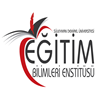 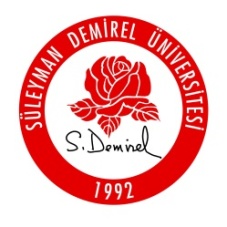 EĞİTİM BİLİMLERİ ENSTİTÜSÜ MÜDÜRLÜĞÜNE(TAAHHÜTNAME)	2021-2022 Eğitim-Öğretim Yılı Güz  Yarıyılı Üniversiteniz Eğitim Bilimleri Enstitüsü …………………………….. Anabilim Dalı ………………………………..  tezli yüksek lisans programına müracaat etmiş bulunmaktayım. Kesin kayıt hakkı kazanmam ve kayıt yaptırmam halinde;Kayıt esnasında vermiş olduğum tüm bilgi ve belgeleri doğru olduğunu,Yönetmeliğe ve mevzuat hükümlerine aykırı olan yanlış bir bilginin tespiti halinde öğrencilik haklarıma yönelik bütün haklarımdan vazgeçtiğimi, Lisansüstü eğitim ve öğrenimim süresince öğrenciliğimle ilgili tüm işlemlerimi (kayıt yenileme, ders seçimi, asgari ders sayısı, kredi takibi, dönem projesi teslimi, mezuniyet işlemleri, adres, telefon, isim soyisim değişikliklerin bildirilmesi vs.) bizzat takip edeceğimi,Öğrenimim boyunca Enstitünüz Akademik Takviminde yer alan süreler içerisinde kayıt yenileme işlemini gerçekleştirerek akademik takvimde belirtilen tarihlerde ders, uzmanlık alan dersi, seminer dersi ve tez kayıt işlemlerini yapacağımı ve tüm sorumluluğun tarafımda olduğunu, Yüksek lisans programında seminer dersinin ders aşamasında zorunlu olduğunu ve Seminer ders konusunun, ilgili dersi aldığım dönemin akademik takviminde belirtilen Ekle-Sil tarihi sonuna kadar belirlenerek Öğrenci Bilgi Sistemine danışman tarafından konu girişinin yapılacağı hakkında bilgilendirildiğimi ve aynı sistem üzerinden seminer konumu onaylayacağımı,Tez aşamasına geçebilmek için EABD/EASD başkanlığının öngördüğü zorunlu ve/veya seçmeli en az yedi ders, seminer dersi ve seçilmesi halinde uzmanlık alan dersi ile birlikte en az 60 AKTS kredilik dersten başarılı olup; ağırlıklı genel not ortalamasının en az 2,00 olması gerektiği hakkında bilgilendirildiğimi,Lisansüstü program sırasında alınması zorunlu olan Bilimsel Araştırma ve Yayın Etiği Dersini ders döneminde alacağım hakkında bilgilendirildiğimi ve 4 yarıyıl içerisinde söz konusu ders ve 1 seminer dâhil olmak üzere 60 AKTS lik dersi başarıyla tamamlayamadığım takdirde kaydımın silineceği hakkında bilgilendirildiğimi,Kayıt yenileme işlemini gerçekleştirmediğim takdirde ilgili yarıyılda öğrencilik haklarından yararlanamayacağımı, tez önerisini veremeyeceğimi, tez savunma sınavına giremeyeceğimi ve yarıyıl sonunda tezimi teslim edemeyeceğimi ayrıca azami süremin dolması halinde kaydımın silineceği hakkında Enstitü tarafından bildirildiğimi,Tez gerekçem kabul edildikten sonra danışman değişikliği talebinde bulunmam halinde, öğrenim süresi içinde EYK karar tarihini takip eden, en az bir tam yarıyıldan önce tezimi teslim edemeyeceğimi ve tez savunma sınavına giremeyeceğim hakkında bilgilendirildiğimi,   Tez savunma sınavına girerek tezimin reddedilmesi halinde kaydımın silindiği EYK tarihini takip eden 1 ay içerisinde tezsiz yüksek lisans diploması talebinde bulunacağımı aksi halde bu hakkımdan feragat ettiğimi,Tezli Yüksek Lisans mezuniyetimin gerçekleşebilmesi için tez danışmanım ile birlikte Üniversitemiz Lisansüstü Eğitim ve Öğretim Yönergesinin 33. Maddesinde belirtilen yayın, proje ve/veya sergi hususları yerine getireceğimi,Öğrenci bilgi sistemini düzenli olarak takip edeceğimi, sistem üzerinden tarafıma yönelik alınan kararların sisteme işlenmesine müteakip tarafıma tebliğ edilmiş sayılacağını,   Eğitim-öğretim, sınavlar ve benzeri konularda enstitünün elektronik sayfasında (egitimbilimleri.sdu.edu.tr adresinden) yapılan ilanların şahsıma yapılmış sayıldığını kabul ettiğimi, tarafıma yapılacak olan tebligatların 7201 sayılı Tebligat Kanunu hükümlerine göre resmi kayıtlarda yer alan posta adresime veya Üniversite tarafından sağlanan sdu.edu.tr uzantılı e–posta veya beyan etmiş olduğum e–posta adresime gönderilmesini veya öğrenci otomasyon sistemine kayıt edilmesini veya Enstitü birim web sayfasından ilan edilmek suretiyle yapılmasını, Yükseköğrenimimde yönetmelik dışı takipsizlikten oluşabilecek tüm sorumlulukların kendime ait olacağını, verdiğim bilgilerde olacak herhangi bir değişikliği Enstitünüz Müdürlüğüne bildireceğimi,  Yükseköğrenimimde askerlik işlemlerimle ilgili (erkek öğrenciler için) tüm aşamalarda (bakaya kalma, kayıt silinme, mezuniyet, yatay geçiş, sevk tehir, sevk tehir iptali vb.) oluşabilecek hukuki işlemlerimi kabul ettiğimi/edeceğimi,Askerlik Daire Başkanlığına ve askerlik şubeme bilgi vereceğimi, aksi halde yukarıda belirtilen maddelere yönelik uygulanacak olan hukuki/cezai müeyyideleri kabul ettiğimi ayrıca doğabilecek herhangi bir Kanuni sorumluluğun da tarafıma ait olduğunu kabul ettiğimi,Yukarıda yazılı maddeler halinde belirtilen hükümleri okuyup, anladığımı ayrıca yazılı olarak beyan edilmeyen hükümlerde ise YÖK  Lisansüstü Eğitim Öğretim Yönetmeliği, Süleyman Demirel Üniversitesi Lisansüstü Eğitim Öğretim Yönetmeliği ve Süleyman Demirel Üniversitesi Lisansüstü Eğitim ve Öğretim Yönergesinde yer alan hükümlere uyacağımı kabul ve taahhüt ederim.   …../…/2021										    İmza 										Ad-SoyadTelefon	  :Adres	  : 